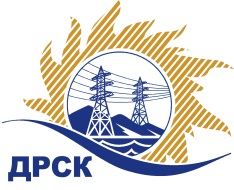 Акционерное Общество«Дальневосточная распределительная сетевая  компания»Протокол заседания Закупочной комиссии по вскрытию поступивших конвертовг. БлаговещенскСпособ и предмет закупки: открытый одноэтапный конкурс без предварительного квалификационного отбора: Мульчер на гусеничном ходу. Закупка 2679 р. 2.2.2.	Планируемая стоимость закупки в соответствии с ГКПЗ:  28 767 246,00 рублей без учета НДС (33 945 350,28 руб. с учетом НДС).ПРИСУТСТВОВАЛИ: два члена постоянно действующей Закупочной комиссии ОАО «ДРСК» 2 уровняИнформация о результатах вскрытия конвертов:В адрес Организатора закупки поступило 3 (три) заявки, конверты с которыми были размещены в электронном виде на Торговой площадке Системы www.b2b-energo.ru.Вскрытие конвертов было осуществлено в электронном сейфе организатора запроса цен на Торговой площадке Системы www.b2b-energo.ru автоматически.Дата и время начала процедуры вскрытия конвертов с заявками на участие в закупке: 15:00 (время благовещенское) 11.11.2016 г.Место проведения процедуры вскрытия конвертов с заявками участников: Торговая площадка Системы www.b2b-energo.ru.В конвертах обнаружены заявки следующих Участников закупки:Ответственный секретарь Закупочной комиссии 2 уровня АО «ДРСК»	М.Г. ЕлисееваИсполнитель Е.Ю. Коврижкина№ 776/МТПиР-В11.11.2016№Наименование претендента на участие в закупке и его адресПредмет и цена заявки на участие в закупке1ООО Завод «Алтайлесмаш»г. Барнаул, ул. Меланжевая, 18 Цена: 22 627 118,64  руб.  без учета НДС (26 700 000,00 руб. с учетом НДС). 2ООО «РУСАГРО»г. Москва, Звездный бульвар, 21 Цена: 27 864 406,77  руб.  без учета НДС (32 880 000,00 руб. с учетом НДС). 2ООО «СибТехИмпэкс»г. Красноярск, ул. Гладкова, 4 Цена: 28 250 000,00  руб.  без учета НДС (33 335 000,00 руб. с учетом НДС). 